PENNSYLVANIA PUBLIC UTILITY COMMISSIONHarrisburg, PA  17105-3265Joy Nola and Michael Nola II				:							:	v.						:		F-2015-2466947							:Duquesne Light Company and				:FirstEnergy Solutions Corporation			:	FINAL ORDER		In accordance wit te provisions of Section 332() of te Public Utility Code, 66  C.S. §332(h), the decision of Administrative Law Judge Conrad A. Johnson dated May 18, 2015, has become final without further Commission action; THEREFORE,IT IS ORDERED:		1.	That the motion of Respondent Duquesne Light Company to dismiss, for lack of prosecution, the Complaint filed against it by Complainants Joy Nola and Michael Nola II, at Docket No. F-2015-2466947 is granted.		2.	That the motion of Respondent FirstEnergy Solutions Corporation to dismiss, for lack of prosecution, the Complaint filed against it by Complainants Joy Nola and Michael Nola II, at Docket No. F-2015-2466947 is granted.		3.	That the Complaint of Joy Nola and Michael Nola II against Duquesne Light Company and FirstEnergy Solutions at Docket No. F-2015-2466947 is dismissed for lack of prosecution.		4.	That the Commission’s Secretary’s Bureau shall mark Docket No. F-2015-2466947 closed. 							BY THE COMMISSION,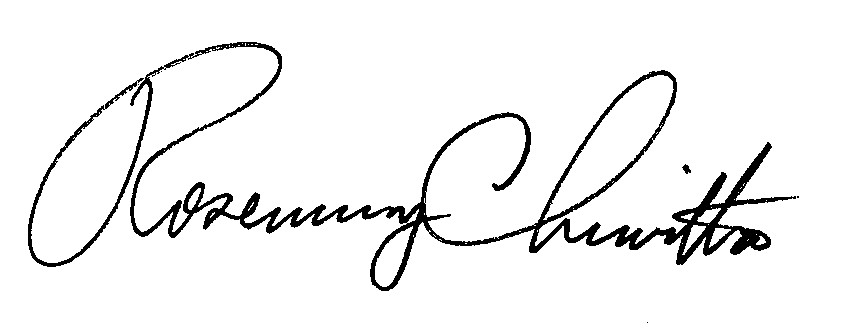 							Rosemary Chiavetta							Secretary(SEAL)ORDER ENTERED: July 24, 2015